Hello Kids  How are you ? Jak wiecie, małymi krokami zbliżają się wakacje. Na dzisiejszej lekcji przybliżymy sobie ich termin  Zapiszcie w zeszytach :LessonTopic:  Day at the beach. (Dzień na plaży)Poniżej znajdziecie kartę pracy, którą należy pokolorować według wzoru. Kolory znacie wszyscy bardzo dobrze, więc nie będziecie mieli problemu z tym zadaniem.Have fun (zadania nie odsyłamy)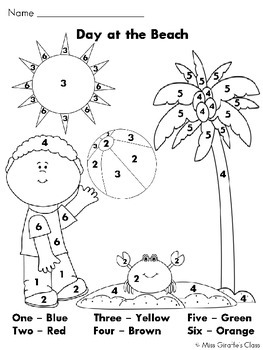 